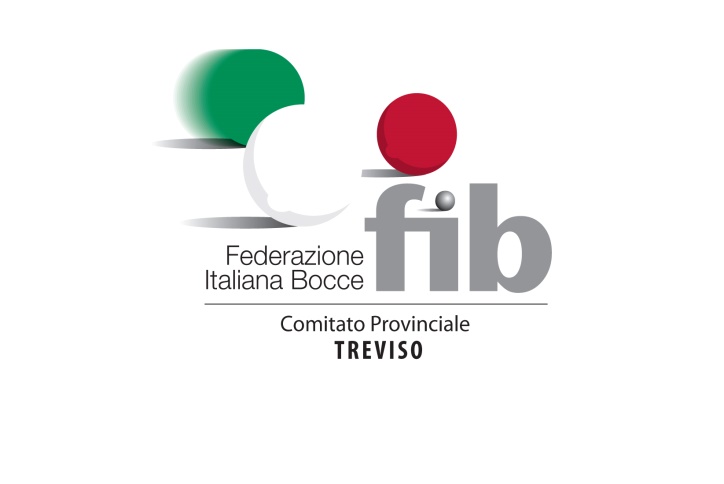 2^ CATEGORIA 2018GIRONE CCLASSIFICAGIRONE BCLASSIFICAGIRONE ACLASSIFICA5^ Giornata  18/05/20185^ Giornata  18/05/20185^ Giornata  18/05/2018Prossimo Turno 25/05/2018Prossimo Turno 25/05/2018VEGLIA TOMASELLA-PERMAC288ALLA CAMILLOTTA-PERMACVAZZOLESE POVEGLIANO644VAZZOLESE-VEGLIA TOMASELLA Riposa: ALLA CAMILLOTTARiposa: POVEGLIANOSquadrePuntiGiocateVinteNullePersePunti PartitePERMAC8440030VAZZOLESE6430125ALLA CAMILLOTTA3411217VEGLIA TOMASELLA3411214POVEGLIANO04004143^ Giornata  17/05/20183^ Giornata  17/05/20183^ Giornata  17/05/2018Prossimo Turno 24/05/2018Prossimo Turno 24/05/2018NERVESA-PIEVIGINA01010PIEVIGINA-NERVESASCOGLIO AMICO-SARANESE644SARANESE-SCOGLIO AMICOSquadrePuntiGiocateVinteNullePersePunti PartitePIEVIGINA6330024SCOGLIO AMICO4320116SARANESE2310214NERVESA0300363^ Giornata  18/05/20183^ Giornata  18/05/20183^ Giornata  18/05/2018Prossimo Turno 25/05/2018Prossimo Turno 25/05/2018SELVA-FERRERA MORBIN555FERRERA MORBIN-SELVAFLORIDA-SAN ROCCO288SAN ROCCO-FLORIDASquadrePuntiGiocateVinteNullePersePunti PartiteSAN ROCCO4320118FERRERA MORBIN3311117SELVA3311116FLORIDA231029